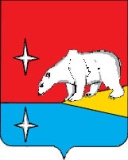   СОВЕТ  ДЕПУТАТОВ  ГОРОДСКОГО ОКРУГА ЭГВЕКИНОТР Е Ш Е Н И Еот 12 октября 2023 г.   	                  		№ 	1			 п. Эгвекинот  О Председателе Совета депутатов городского округа Эгвекинотчетвертого созыва       	На основании Федерального закона от 6 октября 2003 года № 131-ФЗ «Об общих принципах организации местного самоуправления в Российской Федерации», с целью организации и обеспечения деятельности Совета депутатов городского округа Эгвекинот четвертого созыва, принимая во внимание результаты тайного голосования, Совет депутатов городского округа Эгвекинот  	Р Е Ш И Л:       	1. Избрать Председателем Совета депутатов городского округа Эгвекинот четвертого созыва депутата Шаповалову Н.С.            2. Установить, что Председатель Совета депутатов городского округа Эгвекинот исполняет свои полномочия на непостоянной основе.              3. Настоящее решение вступает в силу с момента подписания.   4. Настоящее решение подлежит размещению на официальном сайте Администрации городского округа Эгвекинот в информационно-телекоммуникационной сети «Интернет».                                                                      Главагородского округа ЭгвекинотПредседатель Совета депутатовгородского округа Эгвекинот       Н.М. Зеленская               Шаповалова Н.С.